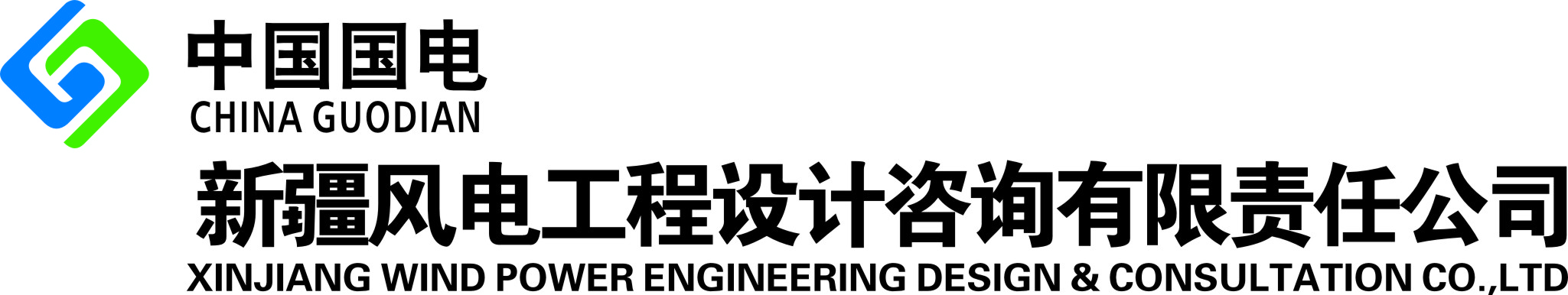 2015年应届毕业生招聘简章一、公司简介新疆风电工程设计咨询有限责任公司（简称新疆风电设计咨询公司）前身是新疆风电设计研究所，成立于1993年，是龙源电力集团股份有限公司的全资子公司，是目前国内最早从事风力发电设计、研究的专业性公司。主要从事风电技术研究、服务、咨询，风电规划设计。持有电力行业（风力发电）专业工程乙级资质，其他（新能源）工程咨询乙级资质。2005年通过GB/T19001-2000版国际质量管理体系认证，2010年通过GB/T19001-2008版的认证转换，2013年通过再认证审核。新疆风电设计咨询公司倡导“人本精神、科学求证，以顾客满意为追求，以持续改进求发展，共享风电洁净新能源”的企业精神，拥有一支经验丰富、长期从事设计咨询工作的高素质团队，依靠在多年从事风电事业中积累的丰富经验和技术能力作为基础，利用自身的技术优势，为国内多家风电公司提供了技术服务；设计、咨询业务范围遍布于新疆、甘肃、宁夏、陕西、内蒙古、山西、河南、河北、辽宁、吉林、黑龙江、浙江、江苏、云南、湖南、广东、广西等全国多个省市。新疆风电设计咨询公司围绕龙源集团“建设国际一流新能源上市公司”的指导思想，追求“设计咨询水平一流”、“人才队伍建设一流”、“经营管理水平一流”，打造国内一流的风电设计咨询领域的技术服务公司。二、第二批招聘计划三、招聘方式直接登陆智联招聘网（http://www.zhaopin.com）注册、报名、填报简历、选择岗位；每名同学限报1个岗位。中国国电集团公司2015年第二批毕业生统一招聘的报名时间为2015年5月12日—5月22日24时止。建议各位同学根据所学专业尽早网上投递简历，以免截止日期前集中投递造成网络拥堵。笔试考试拟安排在2015年6月13日，我们将通过短信邮件方式通知进入笔试阶段的同学！四、薪资福利待遇研究生见习期为半年。见习期年薪4-5万元；转正后年薪6-8万元。根据国家规定，自用工之日起为员工缴纳基本养老保险、基本医疗保险、工伤保险、失业保险、生育保险（五险）及住房公积金、企业年金（两金）；享受带薪休年假；发放过节福利费、三餐补、租房补贴、话费补助、交通费补助、高温补贴、生日补助等。五、联系方式联系人: 王晓芬联系电话: 0991-2929610电子邮箱: wangxiaofen0709@163.com网址：http：//www.clypg.com.cn工作地点: 乌鲁木齐市南湖南路133号城建大厦14楼岗位类别专业名称人数学历　学历　学历　岗位类别专业名称人数研究生本科大专科研电力系统及其自动化11小计小计11